INFORMATIVA PER IL TRATTAMENTO DEI DATI PERSONALI ai sensi dell’art. 13 reg. 2016/679/UE Il Liceo Scientifico, Linguistico, delle Scienze Umane “Giovenale Ancina”, con sede in Fossano (CN), Piazza Don Mario Picco n.6 / via Tripoli 4, in qualità di titolare del trattamento dei suoi dati personali (“titolare”), la informa ai sensi dell’art. 13 del Regolamento 2016/679/UE (“g.d.p.r.”) che i suoi dati saranno trattati con le modalità e per le finalità seguenti: 1) Oggetto del trattamentoLa presente informativa riguarda tutti i dati in possesso dell’istituto che possono identificare persone fisiche o essere collegati all’identità di persone fisiche (“dati personali”) comunicati ai fini dell’instaurazione di un’esperienza di PCTO - Percorso per le competenze trasversali e per l’orientamento - (già Alternanza Scuola Lavoro), secondo gli accordi e le caratteristiche previste dalla convenzione.2) Finalità del trattamentoI dati personali sono trattati con il consenso espresso dell’interessato sulla base dell’art. 6, lett. b), e) g.p.d.r. – per le proprie finalità istituzionali, per le finalità amministrative ad esse strumentali e per finalità statistiche, nonché per l’eventuale partecipazione a bandi, gare e concorsi.3) Modalità di trattamento Il trattamento dei dati personali è realizzato per mezzo delle operazioni indicate all’art. 4 n. 2) g.d.p.r., e precisamente: raccolta, registrazione, organizzazione, conservazione, consultazione, elaborazione, modificazione, selezione, estrazione, raffronto, utilizzo, interconnessione, blocco, comunicazione, cancellazione e distruzione dei dati. 
I dati personali sono sottoposti a trattamento sia cartaceo che elettronico e/o automatizzato.Il Titolare tratterà i dati personali per il solo tempo necessario ad adempiere alle finalità di cui al punto 2) della presente informativa e comunque li conserverà per un tempo non eccedente quello previsto per ciascuna tipologia documentale dall’allegato 1 della circolare 28/2008 della Direzione Generale per gli Archivi del Ministero per i Beni e le attività culturali. 4) Accesso ai datiI dati potranno essere resi accessibili per le finalità di cui al punto 2) a dipendenti e collaboratori del Titolare, nella loro qualità di autorizzati e/o responsabili protezione e trattamento dei dati e/o amministratori di sistema;5) Comunicazione dei datiSenza la necessità di un espresso consenso come previsto dall’art. 6 lett. b) e c) GDPR ‒  il titolare potrà comunicare i dati per le finalità di cui all’art. 2 ad altri organi della P.A. (quali MIUR o USR), autorità giudiziarie, a società di assicurazione per la prestazione di servizi assicurativi, nonché a quei soggetti ai quali la comunicazione sia obbligatoria per legge per l’espletamento delle finalità dette. Detti soggetti tratteranno i dati nella loro qualità di autonomi titolari del trattamento. I dati non saranno diffusi. 6) Trasferimento dati I dati personali sono trattati e conservati primariamente su terminali e server ubicati all’interno dell’Istituto, ma è possibile che transitino da e siano temporaneamente conservati anche sui server di fornitori di servizi di comunicazione elettronica di cui si avvale l’istituto che garantiscono piena ottemperanza al cod. privacy e al g.d.p.r.7) Natura del conferimento dei dati e conseguenze del rifiuto di rispondere Il conferimento dei dati per le finalità di cui al punto 2 è obbligatorio. In caso contrario per l’Istituto non sarà possibile attivare alcuna esperienza di PCTO - Percorso per le competenze trasversali e per l’orientamento. 8) Diritti dell’interessato L’ interessato ha i diritti di cui agli art. 15-16-17-18-19-20-21 GDPR e precisamente i diritti di: Accesso ai dati: conferma che sia in corso o meno un trattamento di dati personali che lo riguardano; in caso affermativo ha diritto ad accedere ai dati, ottenere copia degli stessi e le informazioni circa finalità, categorie trattate, destinatari, periodo di conservazione, origine dei dati, esistenza di processi automatizzati; Richiesta di Intervento sui dati: rettificazione e/o aggiornamento dati; cancellazione se motivata; limitazione del trattamento se motivata; Richiesta di portabilità dei dati: ricezione dei dati in formato strutturato d'uso comune e leggibile; trasmissione ad un differente Titolare del Trattamento; Comunicazione di Opposizione al Trattamento, se motivata. Diritto di reclamo all’Autorità GaranteLa richiesta potrà essere rivolta compilando il relativo modulo (un modello del quale è disponibile su https://www.garanteprivacy.it/documents/10160/0/MODELLO+esercizio+diritti+in+materia+di+protezione+dei+dati+personali ).9) Titolare, Responsabile della Protezione dei Dati (RPD o DPO)Il Titolare del trattamento è Il Liceo Scientifico Statale “Giovenale Ancina”, con sede in Fossano (CN), piazza Mario Picco, 6 / via Tripoli, 4 12045 Fossano CN, ITIl Titolare ha nominato un Responsabile della Protezione dei Dati Personali (RPD o Data Protection Officer DPO) che è l’avv. Gabriele Carazza con studio in Via Durando,2h – 12084 Mondovì CN, IT.10) Modalità di esercizio dei diritti Potrà in qualsiasi momento esercitare i diritti inviando: una raccomandata a.r. a Liceo Scientifico “G. Ancina” P.zza Don M. Picco n. 6 / Via Tripoli 4 12045 Fossano (CN); una e-mail all’indirizzo P.E.C. al Liceo Scientifico “G. Ancina”: cnps010003@pec.istruzione.it una raccomandata a.r. all’RDP/DPO avv. Gabriele Carazza: Via Durando,2h – 12084 Mondovì CN, IT; una e-mail all’indirizzo P.E.C all’RDP/DPO avv. Gabriele Carazza.: gabriele.carazza@ordineavvocatimondovi.euIl legale rappresentante, letta l’informativa, dà il consenso al trattamento dei propri dati personali esclusivamente per le finalità indicate nella qui presente informativa._________________________________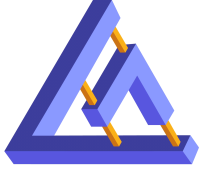 Liceo Scientifico Statale “G. Ancina”Liceo Scientifico – Liceo Linguistico - Liceo delle Scienze UmaneP.zza Don Mario Picco, 6 / Via Tripoli, 4 -  12045 FOSSANO (CN)PEC: cnps010003@pec.istruzione.it      PEO: info@liceoancina.gov.it     Sito Web: liceoancina.edu.itTel. 0172/694063 - Fax 0172/694044